	bildung-tirol.gv.at
Heiliggeiststraße 7
6020 Innsbruck
office@bildung-tirol.gv.at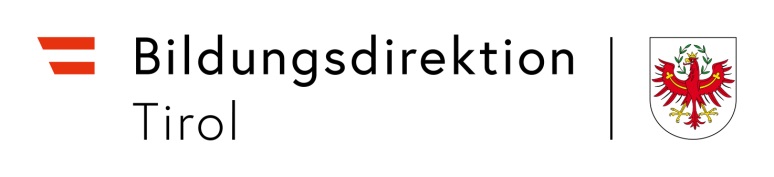 Antrag auf Karenzurlaub (für Bundeslehrpersonen)im Dienstweg vorzulegen	Ich beantrage einen Urlaub unter Entfall der Bezüge (Karenzurlaub) 
gemäß § 29b VBG bzw. § 75 BDG für die Dauer des Schuljahres / der Schuljahre      	 	zur Betreuung meines noch nicht schulpflichtigen Kindes	     	,
das mit mir im gemeinsamen Haushalt wohnt. 	aus sonstigem Anlass.	Ort, Datum	UnterschriftSeitens der Schulleitung besteht dagegen 	 kein Einwand
	 folgender Einwand:	     		Ort, Datum	Unterschrift.Name: 	     	Adresse: 	     	Telefon-Nummer:	     	dienstliche E-Mail-Adresse:	     	SV-Nummer:	     	Schule: 	     	Eingangsstempel der Bildungsdirektion